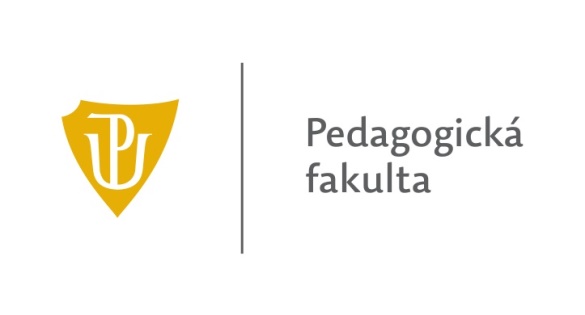 PŘÍKAZ DĚKANAPŘÍKAZ DĚKANAP - X/2016P - X/2016Název příkazu děkanaNázev příkazu děkanaObsah:Zpracoval:Platnost:Účinnost:Rozdělovník: